SAFNAS 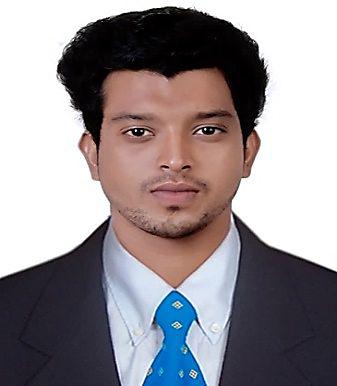 MEP EngineerBurdubai, DubaiSafnas.383529@2freemail.com 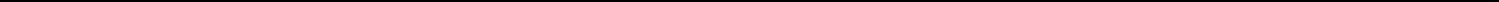 HIGHLIGHTS2+ years’ experience in HVAC system installing, repairing and maintaining heating, cooling and refrigeration equipment’s like Chillers, VRF, AHU, FCU and centralized /non-centralized Units.Hands on experience in diagnosing system problems and identifying equipment and solutions needed to rectify the problems.Competent at design and fabricatingduct in order to meet special needs.Deep understanding of Building Information Model (BIM​)​ giving Revit Designing & Planning.RELATED SKILLSExcellent communication and interpersonal skills.Exceptional physical dexterityKnowledge of advanced engineering principles of HVAC/ MEPEXPERIENCEMEP Trainer and designer at ADI INSTITUTE OF QUALITY ENGINEERS ( JAN 2017 TO DEC 2017)PROFESSIONAL EXPERIENCEHVAC Technician AssistantDetermine design requirements for HVAC systems.• Test, diagnose and repairInspect and analyze existing systems, determine the condition of existing systems, and verify operating parameters for accuracy.Prepare air distribution ducting plan and HVAC installation drawings for developmentby the draftsman.Done HVAC Shop Drawings, MEP- Coordination Drawings, Work method statement and Project Specification from Project Engineer.Monitored duct pressures and external air pressures on a regular basis•Company name: Torque Engineering Consultants​- GEM​ hospital Trissur,Designation Period::HVACSiteEngineer,JUL 2014 –JUL 2016HVAC Technician AssistantMaintain environmental conditions by installing and maintaining cooling systemsTest, diagnose and repair problems in the system and propose relevant solutionsManage installation of ducts for ventilation purposes& assisted HVAC technician in I​ installing and managing cooling and heating systemsProvided preventive maintenance solutionsAssisted in engineering design services for ducts and other systems as appropriateMonitored duct pressures and external air pressures on a regular basisManaged paperwork associated with HVAC proceduresHVAC Design & DraftsmanAutoCAD designing & Drafting - HVAC​Responsibility includes design and AutoCAD drafting of complete HVAC works including air distribution calculation, duct sizing, duct layout, refrigerant piping, chilled water piping, diffusers / grill sizing and firefighting layouts.Revit M.E.PDesigning & Drafting (3D) - MEPThe responsibility includes preparation of COMBINED SERVICES shop drawings including preparation of HVAC, Plumbing, Fire Fighting, Electrical etc., Employee responsibility also includes design works, Quantity take off, preparation of As Built drawings etcPROJECTS ASSIGNMENTS:Heating /Cooling Load Calculation following Carrier HAP, ASHRAE / ISHRAE Handbook & SoftwareBuilding Survey and Preparation of Riser Diagram for multi storey buildings.Calculation of Blower CFM, Calculation of no.of G.I Sheet required, Selection of Diffuser Grille & Gauge of G.I Sheet, Selection of AHU after static pressure calculation.Chilled Water Piping Designs with complete Valve & Fittings.Selection of Chillers, Cooling Tower, Pumps with Pump Head Calculation.Estimation Tendering & Preparation of BOQ.EDUCATIONB.TECH, MechanicalEngineering​,from MahatmaGandhi​ University​,​2014.CGPA​ : 6XII, HSE Kerala state Board,Thalassery, Kerala, Grade: 72%TECHNICAL CERTIFICATION:3 months diploma course in HVAC​ Engineering,​ REVIT​ M.E.P​- TOOLS​ USED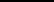 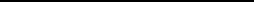 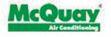 MCQUAY(DUCT SIZER)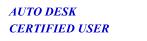 AUTOCAD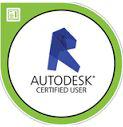 REVIT MEP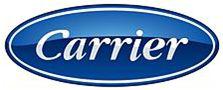 HAP​(​Hourly Analysis  Program)​ –E- 20 Manual CalculationSTRENGTH& STRIVECreative thinking, hard worker, NegotiatorAble to work in both team and individually Sports striven are Cricket, Music.I hereby declare that the above written particulars are true to the best of my knowledge.Company name :Company name :COOL AIR SYSTEMS ​–​Ernakulum​,Designation:HVAC MaintenanceEngineer,Period:JUL2016 –DEC 2016PERSONAL DETAILS:PERSONAL DETAILS:DOBDOBDOB:23-03-1991Languages KnownLanguages KnownLanguages Known:English, Hindi, Malayalam,TamilVisa statusVisa statusVisa status:Visit visa (90 days)Issued PlaceIssued PlaceIssued Place:KOZHIKODEDECLARATION: